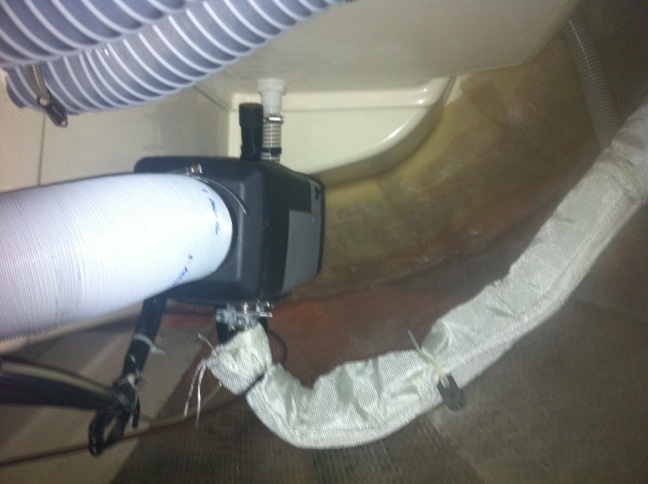 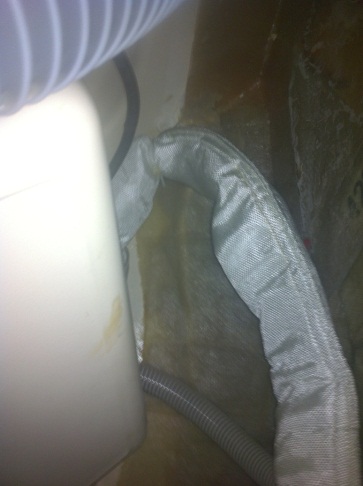 Kachel BB achter met uitlaat zwanehals tegen onderdeks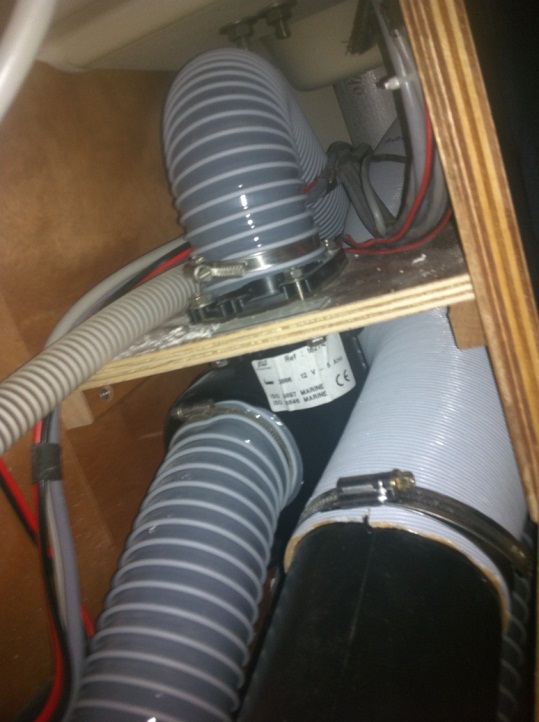 Leiding vanaf kachel naar voren nabij hennegatskoker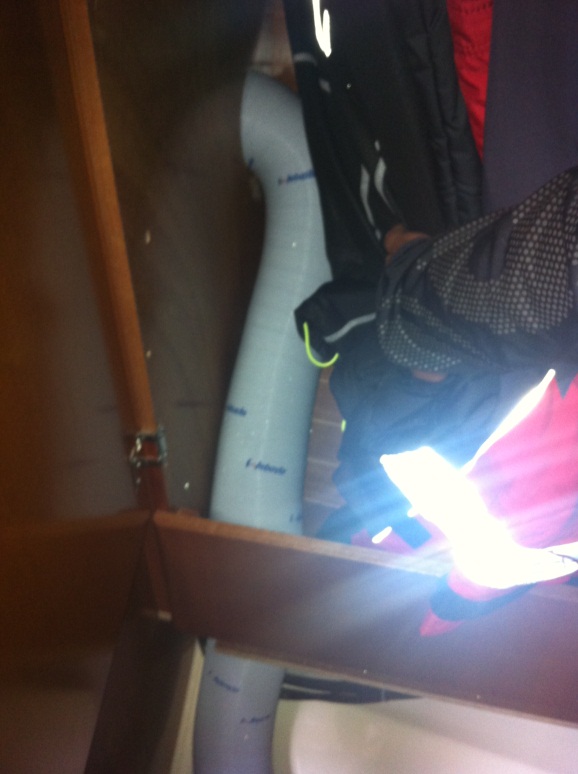 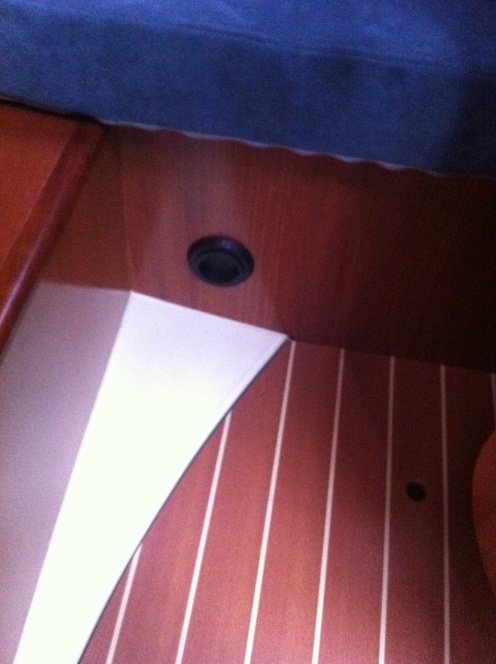 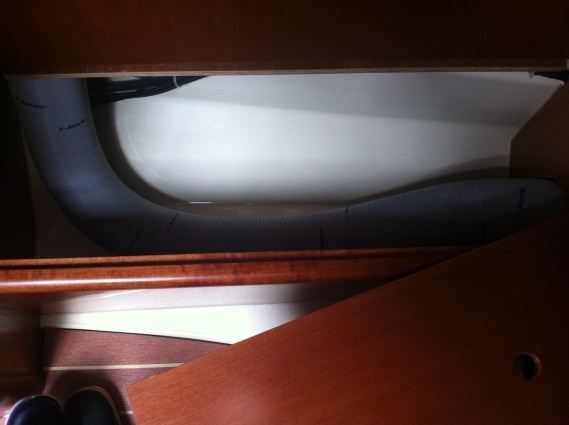 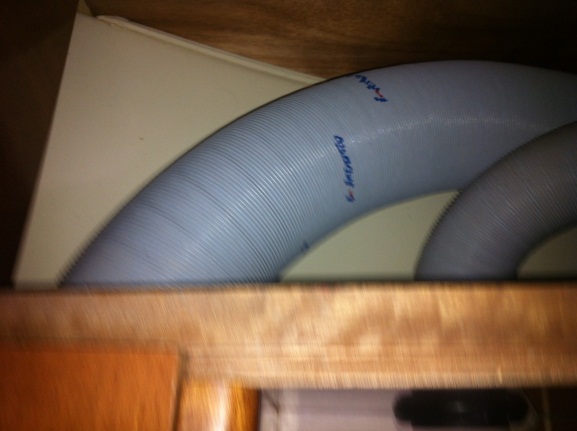 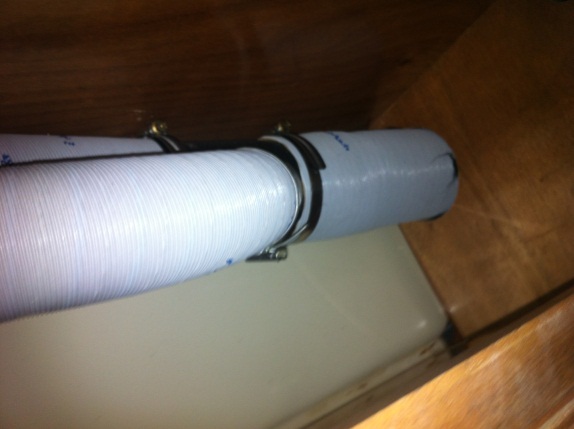 SB achterhut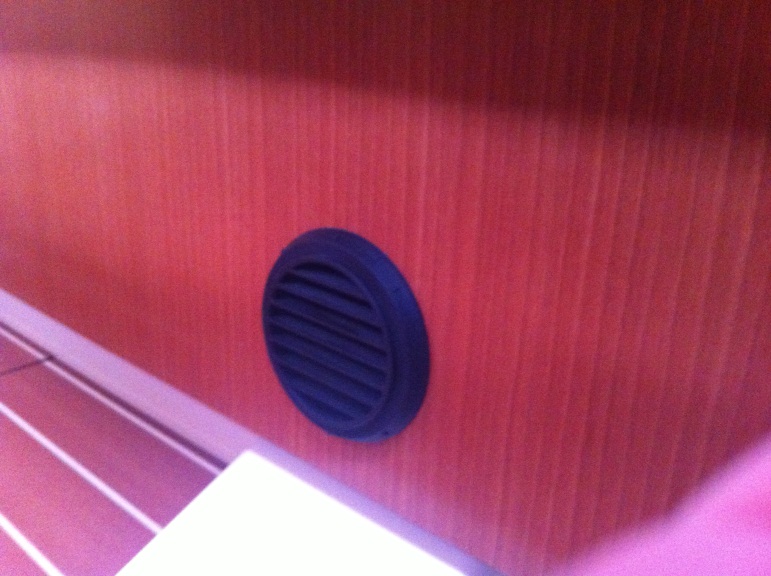 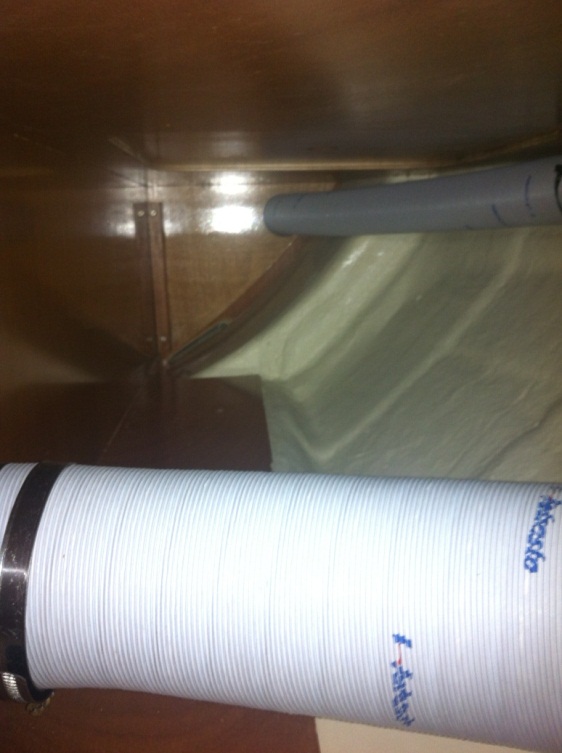 Leidingen in bergvak onder SB bank Salon